На основании постановления Правительства Красноярского края от 03.04.2018   № 139-п «О внесении изменений в постановление Правительства Красноярского края      от 24.02.2015 № 65-п «Об утверждении Порядка учета и исчисления величины среднедушевого дохода семьи для определения права на получение мер социальной поддержки, предусмотренных пунктами 3, 4 статьи 11 Закона Красноярского края            от 02.11.2000 № 12-961 «О защите прав ребенка», руководствуясь Уставом города,ПОСТАНОВЛЯЮ:1. Внести в постановление Администрации ЗАТО г. Зеленогорска от 22.03.2016  № 68-п «Об утверждении Порядка обеспечения горячим питанием отдельных категорий учащихся муниципальных общеобразовательных организаций г. Зеленогорска» изменения, заменив в констатирующей части и в пункте 1.1 приложения слова «предусмотренных пунктами 3, 4 статьи 11» словами «предусмотренных пунктами           2, 3, 8, 11 статьи 11».2. Настоящее постановление вступает в силу в день, следующий за днем его опубликования в газете «Панорама».Временно исполняющийполномочия главы АдминистрацииЗАТО г. Зеленогорска                                                                                               С.В. Камнев                 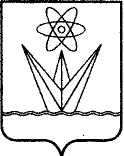 АДМИНИСТРАЦИЯЗАКРЫТОГО АДМИНИСТРАТИВНО – ТЕРРИТОРИАЛЬНОГО ОБРАЗОВАНИЯ  ГОРОДА ЗЕЛЕНОГОРСКА КРАСНОЯРСКОГО КРАЯП О С Т А Н О В Л Е Н И ЕАДМИНИСТРАЦИЯЗАКРЫТОГО АДМИНИСТРАТИВНО – ТЕРРИТОРИАЛЬНОГО ОБРАЗОВАНИЯ  ГОРОДА ЗЕЛЕНОГОРСКА КРАСНОЯРСКОГО КРАЯП О С Т А Н О В Л Е Н И ЕАДМИНИСТРАЦИЯЗАКРЫТОГО АДМИНИСТРАТИВНО – ТЕРРИТОРИАЛЬНОГО ОБРАЗОВАНИЯ  ГОРОДА ЗЕЛЕНОГОРСКА КРАСНОЯРСКОГО КРАЯП О С Т А Н О В Л Е Н И ЕАДМИНИСТРАЦИЯЗАКРЫТОГО АДМИНИСТРАТИВНО – ТЕРРИТОРИАЛЬНОГО ОБРАЗОВАНИЯ  ГОРОДА ЗЕЛЕНОГОРСКА КРАСНОЯРСКОГО КРАЯП О С Т А Н О В Л Е Н И ЕАДМИНИСТРАЦИЯЗАКРЫТОГО АДМИНИСТРАТИВНО – ТЕРРИТОРИАЛЬНОГО ОБРАЗОВАНИЯ  ГОРОДА ЗЕЛЕНОГОРСКА КРАСНОЯРСКОГО КРАЯП О С Т А Н О В Л Е Н И Е09.06.2018г. Зеленогорскг. Зеленогорск№106-пО внесении изменений в постановление Администрации ЗАТО г. Зеленогорска от 22.03.2016 № 68-п «Об утверждении Порядка обеспечения горячим питанием отдельных категорий учащихся муниципальных общеобразовательных организаций г. Зеленогорска»О внесении изменений в постановление Администрации ЗАТО г. Зеленогорска от 22.03.2016 № 68-п «Об утверждении Порядка обеспечения горячим питанием отдельных категорий учащихся муниципальных общеобразовательных организаций г. Зеленогорска»